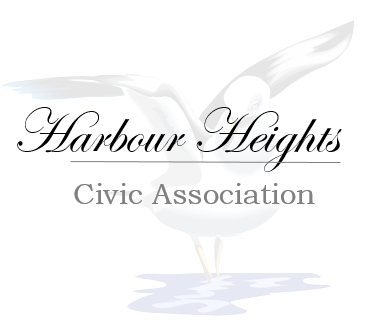 This is a rental agreement between Harbour Heights Civic Association (Herein after known as HHCA) and 

_________________________________ (Herein after known as CLIENT) for use of the rental facility.
    (Please Print)CLIENT information:This document confirms that the Harbour Heights Civic Association is holding the following dates and times:HHCA hours of Operation – 6:00 am - MidnightThis document confirms that the Harbour Heights Civic Association is holding the following dates and times: (Tax Rate 6.5% effective 1/01/2020)Initial  Rental		       Tax	             Membership  Deposit     Total	      Start Time       End TimeGeneral Limitations Each event will be approved for specific hours.  It is the responsibility of the CLIENT to cooperate with HHCA staff in maintaining this schedule.
HHCA staff reserves the right to deny use or the continued use of its facilities to any person or organization not complying with Event Center policy and procedures.
The CLIENT is held responsible for all party members and their guests.
Smoking is NOT ALLOWED anywhere inside the event center building.  Smoking is only permitted outside in designated areas.No event will be scheduled on the event calendar until the “User Agreement” is signed by the person or organization requesting use of the event center/space and also signed by HHCA staff.
By signing the “User Agreement” form, the CLIENT shall indemnify and hold harmless HHCA and its staff against any and all damages, claims and or liability due to personal injury or death, or damages to the property of others, arising out of its use of the event center.
The CLIENT assumes all responsibility in cleaning the facility after use.  In the event the CLIENT fails to satisfactory clean the facility, the CLIENT agrees to forfeiture of the deposit provided.
Alcohol may only be served to those 21 years of age and older.  Event center users may not sell or permit the sale of liquor in the hall or immediate grounds.
No nails, tape or staples may be used to hang decorations on the event center halls
____________________________________		___________________Client Signature						Date ____________________________________	Print Name					 ____________________________________		___________________HHCA Staff Signature					Date 
____________________________________		Print NameUser AgreementThe Client must read and initial next to each item below prior to signing the User Agreement form.
Modifications agreed upon between the Client and HHCA representative (if any) to this agreement:_____________________________________________________________________________________
_____________________________________________________________________________________
_____________________________________________________________________________________NON-COMPLIANCE OF ANY OF THE ABOVE TERMS AND CONDITIONS WILL BE CAUSE FOR FORFEITURE OF THE DEPOSIT.____________________________________		___________________Client Signature						Date____________________________________		Print Name ____________________________________		___________________HHCA Staff Signature					Date____________________________________		Print NameHHCA Event Center Cleaning Checklist _____		Air Conditioning – Turn the A/C unit switches to “OFF”_____	Kitchen appliances, sinks, utensils, pots and pans, etc. are clean and returned to their proper place _____	The HHCA event center and surrounding areas are left in good condition and litter free	(All trash must be bagged and in outside receptacles provided.  If you acquire access trash, please remove from the buildings and grounds area). _____	Tables and chairs are stacked and placed in the storage room provided.  Chairs should only be stacked 8 high. _____	Tablecloths and chair covers should be placed in the provided bin _____	Floor must be swept and mopped.  Cleaning tools and solvents are provided (main hall, kitchen, bathrooms, etc.). _____	Turn off all lights and fans _____	Back doors securely closed and locked _____	Lock the front door _____	Drop the key in the blue mailbox providedNON-COMPLIANCE OF ANY OF THE ABOVE TERMS AND CONDITIONS WILL BE CAUSE FOR FORFEITURE OF THE DEPOSIT.Name: ________________________________		Balance Due: _____________________
							(due fifteen (15) days before the event)Event: ______________________________    Date: __________ Start time: _______ End time: _______Checklist:	125 person maximum – Hall dimensions: 51 X 37 – Stage: 16 X 6 – Tables 13 – 8 X 2 ½
Tables 3 – 6 X 2 ½ - 4 large – 60” – 2 small – 45” – Chairs - 130Estimated cost:Payments:		Date:			Amount:			Balance:**** The above information is an estimate only until all details are finalized.  Chair covers and table clothes rented must be returned in the bin provided.  More details can be obtained by contacting HHCA staff at 941-629-2313.  In the event the client fails to satisfactorily clean the facility, the client agrees to a cost of cleaning of $100.00 per hour at a minimum of two (2) hours ****
 _________________________________		_________________________________
Client Signature						HHCA Staff signatureName:Event:Event Date:Address:Telephone:Alt Telephone:City, State, ZipEmail:# of GuestsDate:Event Description:Event Description:Start Time:Start Time:End Time:Rental Fee:Deposit:
Deposit:
Liability Insurance:Liability Insurance:Verification of Membership:Verification of Membership:Verification of Membership:4 hours - $350.00$22.75$20.00$200.006 hours - $450.00$29.25$20.00$200.008 hours - $550.00$37.75$20.00$200.00All day  - $650.00$42.25$20.00$200.00A.The HHCA event center is a NON-SMOKING FACILITY.  No smoking is not allowed anywhere inside the building.(initials)B.Alcohol may only be served to those 21 years of age and older.  HHCA Event center users may not sell or permit the sale of alcohol in the hall or immediate grounds.(initials)C.Use of the event center is limited to the time period stated in this agreement.  This includes time for setup and clean up.  The event center MUST BE CLEANED AND VACATED BY MIDNIGHT.(initials)D.The event center must never remain unlocked while unattended.(initials)E.Parking is permitted on three sides of the building; Front, Back, and on the County Park side.  Parking is NOT ALLOWED on the boat ramp side of the building.(initials)F.Fire extinguishers are located at each door exit.  911 should be contacted in case of emergencies.(initials)G.A first aid kit is located on the shelf in the store room off of the kitchen.  911 should be contacted in case of emergencies.(initials)H.Air Conditioner should be turned off at the end of the event.(initials)I.Kitchen and its contents must be cleaned after use and returned to their proper place.(initials)J.Sound levels must NOT exceed 50 DBA after 10:00 PM.(initials)K.All trash must be removed from the event center after use.(initials)L.No nails, tape or staples may be used to hang decorations on the event center halls.(initials)M.All personal belongings must be removed at the end of the scheduled event.  HHCA accepts no responsibility or liability for any CLIENT items left behind.(initials)N.The event center outside surroundings must be left in good condition after use.(initials)O.Tables should be placed back in their holders and placed in the storage room provided.(initials)P.Chairs should be stacked NO HIGHER THAN 8 HIGH and placed in the storage room provided.(initials)Q.Floor must be swept and mopped and left in the same condition as you accepted it(initials)R.When leaving the building, turn OFF all lights and fans, ensure the A/C is placed on OFF, ensure all back doors are closed and locked, leave the building and lock the front door.  Place keys in the blue mailbox next to the front door.(initials)Signed contract:Table ClothesRental fee:Deposit:Setup time:Insurance:Other: